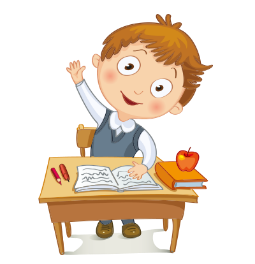 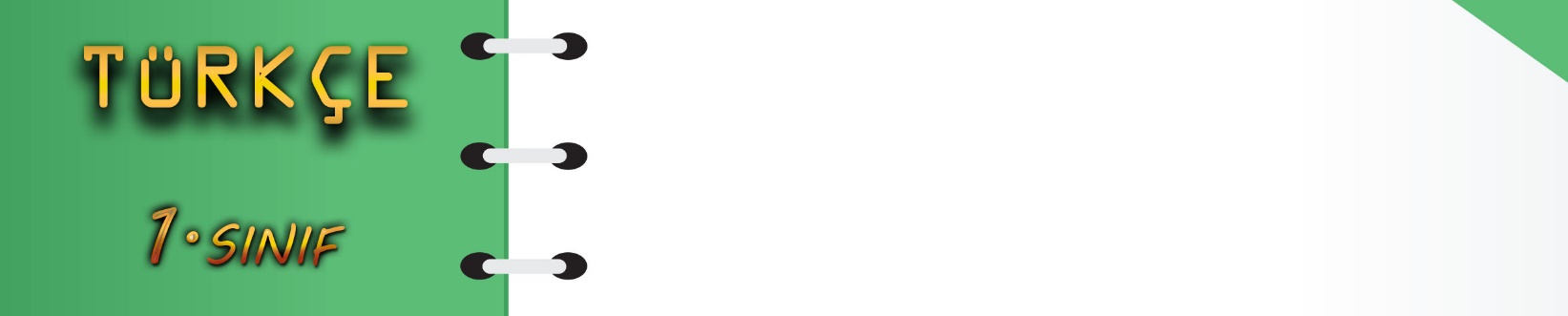             Aşağıdaki kelimeleri okuyalım. Zıt anlamlı kelimeleri bulalım Aynı renkte boyayalı. Aşağıdaki kelimelerin zıt anlamlarını yazınız.karanlık	…………………	        siyah	………………….boş	………………..                             tok	…………………uzun	………………..                             otur 	…………………mutlu	………………..	    gel	…………………Aşağıdaki kelimeleri zıt anlamlarıyla eşleştirelim.